Section 890.APPENDIX I   Illustrations for Subpart I Section 890.ILLUSTRATION M   Typical Electric Water Heater (Referenced in Section 890.1220(a)) 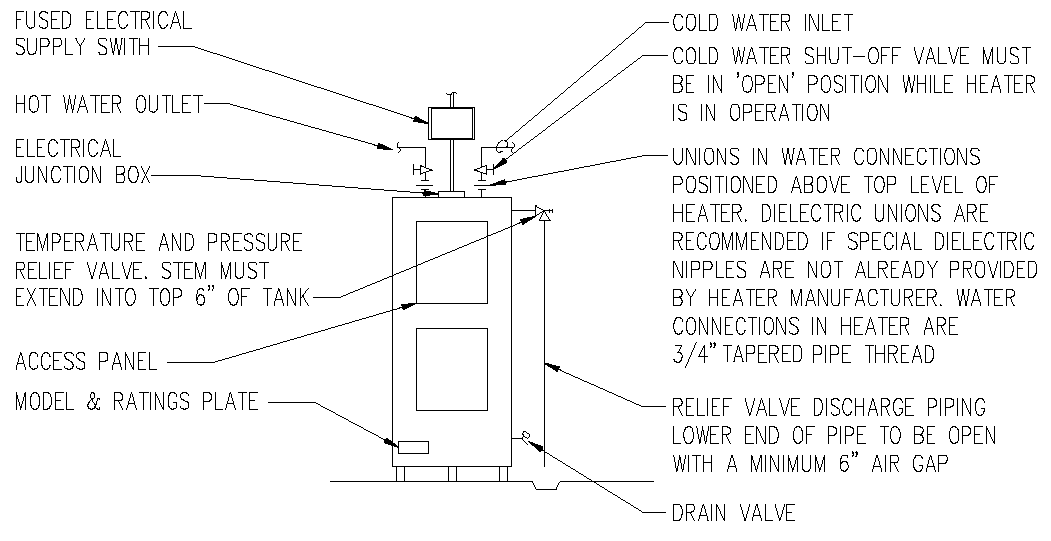 (Source:  Amended at 38 Ill. Reg. 9940, effective April 24, 2014)